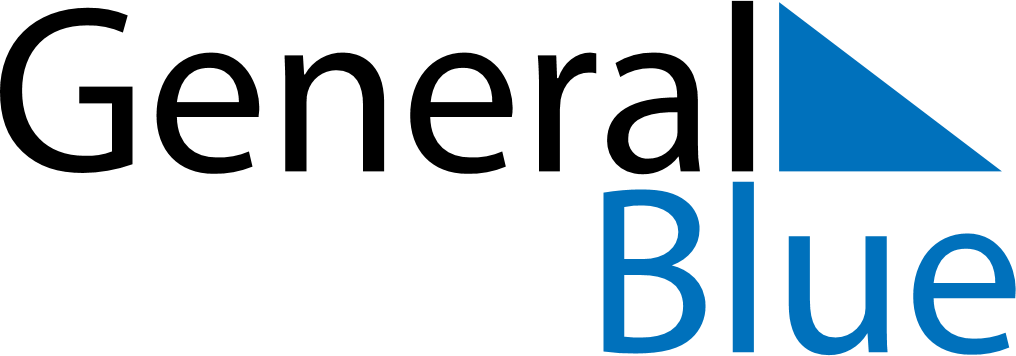 Weekly CalendarMay 7, 2023 - May 13, 2023Weekly CalendarMay 7, 2023 - May 13, 2023SundayMay 07SundayMay 07MondayMay 08TuesdayMay 09TuesdayMay 09WednesdayMay 10ThursdayMay 11ThursdayMay 11FridayMay 12SaturdayMay 13SaturdayMay 13My Notes